KOCHANI RODZICE! KOCHANE BIEDRONECZKI!Zadania na tydzień 22. 06. - 26. 06.Temat tygodnia: Kolory lata.Kochane Biedroneczki. „Kolory lata” to ostatni temat naszych zajęć. Zastanówcie się teraz chwilkę z jakimi kolorami kojarzy wam się lato? Zastanówcie się chwilkę i odpowiedzcie.Dla mnie lato kojarzy się ze słońcem, plażą, gorącym piaskiem i rzepakiem kwitnącym na polu – czyli kolorem żółtym.Tak wygląda pole na którym rośnie rzepak. Te żółte kwiaty to właśnie rzepak – taka roślina uprawna, która zawiera w swoich nasionach bardzo dużo tłuszczu. To z niej powstaje ojej rzepakowy, a także paliwo biodiesel. Rzepak jest rośliną lubianą przez pszczoły. To z niego powstaje miód rzepakowy – mój ulubiony.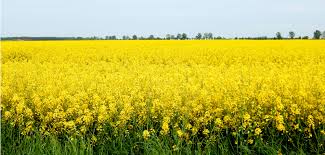 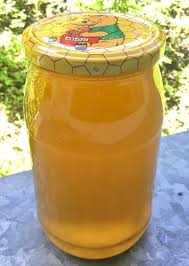 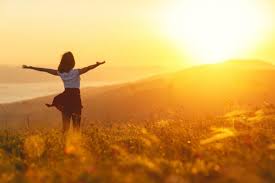 Lato kojarzy mi się też z kolorem niebieskim – jeziorem, morzem, bezchmurnym niebem. Czy lubicie kąpać się latem w jeziorze, czy morzu? Jeśli tak, to pewnie wybraliście ten kolor jako kolor lata 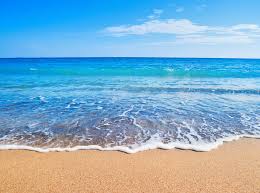 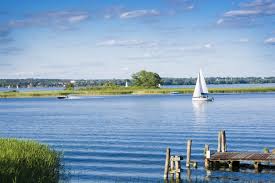 Kolejnym kolorem, który kojarzy mi się z latem jest kolor zielony. Latem otacza nas dużo zieleni – zielone pola, łąki, lasy, zielona trawa przed domem.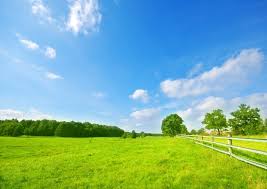 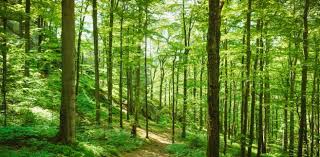 Pamiętacie jak w zeszłym roku w przedszkolu mieliśmy dni z kolorami? Przychodziliśmy wtedy wszyscy ubrani w tym samym kolorze (np. na żółto). Uczyliśmy się piosenek o kolorach. W ramach przypomnienia przygotowałam kilka piosenek Agaty Świętoń. Zdecydowana większość z Was zna teksty doskonale. Wsłuchajcie się w słowa piosenek, a zobaczycie, gdzie jeszcze ukryły się kolory lata https://youtu.be/tW4dZ6U0Om8 – o kolorze żółtym.https://youtu.be/djJ9DGVUtqw – o kolorze niebieskim.https://youtu.be/V0VcUSfXCTo – o kolorze zielonym.A teraz czas na zabawę. Wiem, że lubicie eksperymenty, dlatego proponuję kilka eksperymentów – wybierzcie, który chcecie zrobić Tęcza w mleku. https://www.youtube.com/watch?v=apzRGOCbd6w Do wykonania doświadczenia potrzebujecie:głębokiego talerzamlekakilku barwników spożywczychdetergentu np. płynu do mycia naczyńpatyczka kosmetycznegoW pierwszej kolejności napełniacie talerz mlekiem. Następnie wlewacie do niego po kilka kropel barwników spożywczych (nie mogą być zbyt gęste). Na koniec dodajecie płyn do naczyń lub nabieracie go na patyczek i moczycie w mleku. Co widzicie? Tęczę na talerzu? Dzieje się tak, ponieważ barwniki mają mniejszą gęstość niż mleko i pozostają zawieszone między molekułami tłuszczu. Tęcza z cukierków.Do wykonania doświadczenia potrzebujecie:płaskiego talerzawodęcukierki SkittlesWokół rantu talerza układamy cukierki  Skittles w kształcie okręgu, następnie wlewamy powoli na środek talerza wodę i obserwujemy co się dzieje. Ważne aby po wlaniu wody nie przestawiać i nie przesuwać talerza, bo barwniki się rozpłyną nierówno. Najlepiej jak talerz stoi w miejscu.https://www.youtube.com/watch?v=SfVVFCAmSmY 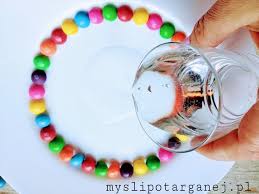 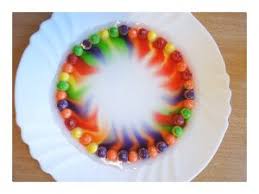 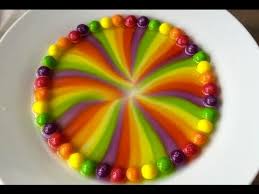 Tęczowa sól.Do wykonania doświadczenia potrzebujecie:tackę lub talerzbutelkę1 kg soli kuchennejkolorową kredęNa talerzu (tacy) rozsypuje się sól. Dziecko pocierając kredą, łamiąc ją, przesuwając po rozsypanej soli powoduje, że z białego koloru przechodzi do innych odcieni, takich jak kreda. https://www.youtube.com/watch?v=jjLexAp1Lyg&list=RDCMUCUL3pISyERtOYcpc1Apsw0A&index=1 Z takiej kolorowej soli można zrobić np. motyla lub wsypywać warstwami do butelki, uzyskując tęczową dekorację.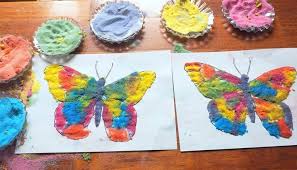 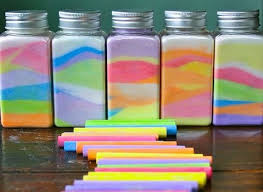 Praca z książką str. 29.Na zakończenie kolejna znana Wam wszystkim piosenka Agaty  Świętoń o tęczy, jako podsumowanie letnich, kolorowych zajęć https://youtu.be/Zp_QnBFG_t0 Możecie zrobić tęczowy deser. Prawda, że wygląda apetycznie 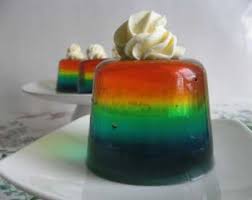 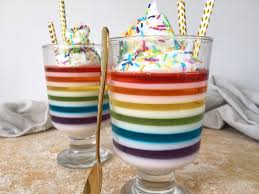 Życzę udanej, kolorowej pracy.Pozdrawiam!